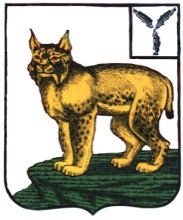 АДМИНИСТРАЦИЯТУРКОВСКОГО МУНИЦИПАЛЬНОГО РАЙОНА САРАТОВСКОЙ ОБЛАСТИПОСТАНОВЛЕНИЕОт 18.03.2019 г.   № 405О порядке предоставления за счет средств бюджетаТурковского муниципального районасубсидий на оказание финансовой поддержкисоциально ориентированным некоммерческим организациям, осуществляющим деятельность на территории Турковского муниципального районаВ соответствии с Бюджетным кодексом Российской Федерации, Федеральным законом от 6 октября 2003 года № 131-ФЗ «Об общих принципах организации местного самоуправления в Российской Федерации», Федеральным законом от 12 января 1996 № 7-ФЗ «О некоммерческих организациях», постановлением Правительства РФ от 7 мая 2017 года №541 «Об общих требованиях к нормативным правовым актам, муниципальным правовым актам, регулирующим предоставление субсидий некоммерческим организациям, не являющимся государственными (муниципальными) учреждениями», Уставом Турковского муниципального района администрация Турковского муниципального района ПОСТАНОВЛЯЕТ:1. Утвердить Положение о порядке предоставления субсидий за счет средств бюджета Турковского муниципального района на оказание финансовой поддержки социально ориентированным некоммерческим организациям, осуществляющим деятельность на территории Турковского муниципального района, согласно приложению № 1.2. Создать комиссию по отбору социально ориентированных некоммерческих организаций, имеющих право на получение субсидии за счет средств бюджета Турковского муниципального района, в составе согласно приложению № 2.3. Признать утратившим силу постановление администрации Турковского муниципального района от 06 июня 2018 года № 299 «О порядке предоставления за счет средств бюджета Турковского муниципального района субсидий на оказание финансовой поддержки социально ориентированным некоммерческим организациям, осуществляющим деятельность на территории Турковского муниципального района».4. Опубликовать настоящее постановление в официальном информационном бюллетене «Вестник Турковского муниципального района» и разместить на официальном сайте администрации Турковского муниципального района в информационно-телекоммуникационной сети «Интернет».5. Контроль за исполнением настоящего постановления возложить на заместителя главы администрации муниципального района – начальника финансового управления администрации муниципального района Губину В.В.Глава Турковскогомуниципального района 						А.В. НикитинПриложение № 1 к постановлению администрации муниципального района от 18.03.2019 г. № 405Положениео порядке предоставления за счет средств бюджета Турковского муниципального района субсидии на оказание финансовой поддержки социально ориентированным некоммерческим организациям, осуществляющим деятельность на территории Турковского муниципального района1. Общие положения о предоставлении субсидий1.1. Настоящее Положение разработано в соответствии с Бюджетным кодексом Российской Федерации, Федеральным законом от 6 октября 2003 года № 131-ФЗ «Об общих принципах организации местного самоуправления в Российской Федерации», Федеральным законом от 12 января 1996 № 7-ФЗ «О некоммерческих организациях», постановлением Правительства РФ от 7 мая 2017 года №541 «Об общих требованиях к нормативным правовым актам, муниципальным правовым актам, регулирующим предоставление субсидий некоммерческим организациям, не являющимся государственными (муниципальными) учреждениями» и определяет порядок предоставления за счет средств бюджета Турковского муниципального района субсидий на оказание финансовой поддержки социально ориентированным некоммерческим организациям в рамках реализации муниципальной программы поддержки социально ориентированных некоммерческих организаций Турковского муниципального района на соответствующий финансовый год.1.2. Субсидия предоставляется в целях финансового обеспечения проведения массовых мероприятий, посвященных дням воинской славы и памятным датам, установленным в Российской Федерации и Турковском муниципальном районе с участием ветеранов Великой Отечественной войны, ветеранов боевых действий, тружеников тыла, ветеранов труда, ветеранов труда, а так же мероприятий направленныхна защиту гражданских, социально-экономических, трудовых и личных прав и законных интересов ветеранов и (или)инвалидов, на социальную поддержку ветеранов и (или)инвалидов на территории Турковского муниципального района.1.3. Получателями субсидии могут быть социально ориентированным некоммерческим организациям, зарегистрированным на территории Саратовской области в установленном порядке и осуществляющим свою деятельность на территории Турковского муниципального района (далее – некоммерческие организации).Социально ориентированные некоммерческие организации - некоммерческие организации, созданные в предусмотренных Федеральным законом от 12 января 1996 года № 7-ФЗ «О некоммерческих организациях» формах (за исключением муниципальных и государственных учреждений, государственных корпораций, государственных компаний, общественных объединений, являющихся политическими партиями) и осуществляющие деятельность, направленную на защиту гражданских, социально-экономических, трудовых и личных прав и законных интересов ветеранов и (или)инвалидов, на социальную поддержку ветеранов и (или) инвалидов, решение социальных проблем, развитие гражданского общества в Российской Федерации, а также виды деятельности, предусмотренные статьей 31.1 Федерального закона от 12 января 1996 года № 7-ФЗ «О некоммерческих организациях».1.4. Критериями отбора некоммерческих организаций являются:- наличие опыта проведения массовых мероприятий, посвященных дням воинской славы и памятным датам, установленным в Российской Федерации и Турковском муниципальном районе с участием ветеранов Великой Отечественной войны, ветеранов боевых действий, тружеников тыла, ветеранов труда, ветеранов труда, а так же мероприятий направленных на защиту гражданских, социально-экономических, трудовых и личных прав и законных интересов ветеранов и (или) инвалидов, на социальную поддержку ветеранов и (или) инвалидов на территории Турковского муниципального района;- наличие собственных квалифицированных кадров для реализации мероприятий, а также наличие опыта выполнения в прошлом мероприятий, аналогичных по содержанию и объему;- наличие и достижимость качественных и количественных показателей изменений в целевых группах населения в результате реализации мероприятий, четкость формулировки планируемых результатов.1.5. Главным распорядителем бюджетных средств, до которого в соответствии с бюджетным законодательством Российской Федерации как получателю бюджетных средств доведены в установленном порядке лимиты бюджетных обязательств на предоставление субсидий, является администрация Турковского муниципального района.1.6. Субсидия предоставляется по результатам конкурсного отбора.1.7. Размер субсидии определяется решением Собрания депутатов Турковского муниципального района о бюджете на соответствующий финансовый год.2. Условия и порядок предоставления субсидий2.1. Предоставление субсидий осуществляется в пределах бюджетных ассигнований, предусмотренных в бюджете Турковского муниципального района на соответствующий финансовый год на реализацию муниципальной программы поддержки социально ориентированных некоммерческих организаций Турковского муниципального района.2.2. Условиями предоставления субсидии являются:- признание некоммерческой организации победителем конкурса - получателем субсидии;- наличие согласия некоммерческой организации как получателя субсидии на осуществление главным распорядителем бюджетных средств, предоставившим субсидию, и органами муниципального финансового контроля проверок соблюдения получателем субсидии условий, целей и порядка ее предоставления и запрете на приобретение за счет полученных средств иностранной валюты, за исключением операций, осуществляемых в соответствии с валютным законодательством Российской Федерации при закупке (поставке) высокотехнологичного импортного оборудования, сырья и комплектующих изделий, а также связанных с достижением целей предоставления указанных средств иных операций, определенных нормативными правовыми актами, муниципальными правовыми актами, регулирующими порядок предоставления субсидий некоммерческим организациям, не являющимся государственными (муниципальными) учреждениями;- соответствие требованиям, предусмотренным пунктом 2.3 настоящего Положения.2.3. Некоммерческие организации для получения субсидии должны отвечать следующим требованиям на первое число месяца, предшествующего месяцу, в котором планируется заключение соглашения:- наличие статуса юридического лица;- осуществление деятельности, направленной на защиту гражданских, социально-экономических, трудовых и личных прав и законных интересов ветеранов и (или )инвалидов, на социальную поддержку ветеранов и (или) инвалидов, решение социальных проблем, развитие гражданского общества в Российской Федерации, а также виды деятельности, предусмотренные статьей 31.1 Федерального закона от 12 января 1996 года № 7-ФЗ «О некоммерческих организациях»;- осуществление деятельности на территории Турковского муниципального района;- отсутствие у некоммерческой организации неисполненной обязанности по уплате налогов, сборов, страховых взносов, пеней, штрафов, процентов, подлежащих уплате в соответствии с законодательством Российской Федерации о налогах и сборах;- некоммерческая организация не должна находиться в процессе реорганизации, ликвидации, банкротства.2.4. Основаниями для отказа в получении субсидии некоммерческой организации, представившей заявку на получение субсидии, является:- несоответствие представленных получателем субсидии документов требованиям, определенным пунктами 5.6-5.7 настоящего Положения, или непредставление (представление не в полном объеме) документов, указанных в пунктах 5.6-5.7 настоящего Положения;- недостоверность представленной получателем субсидии информации;- не соответствие некоммерческой организации требованиям, предусмотренным пунктом 2.3 настоящего Положения;- представление некоммерческой организацией более одной заявки;- поступление заявки некоммерческой организации после окончания срока приема заявок (в том числе и по почте).2.5. Соглашения (договоры) о предоставлении субсидий на оказание финансовой поддержки социально ориентированным некоммерческим организациям администрация Турковского муниципального района заключает с получателями субсидий в течение 30 календарных дней со дня издания постановления администрации Турковского муниципального района об определении победителя конкурса и предоставлении субсидии в соответствии с типовой формой, установленной финансовым управлением администрации Турковского муниципального района.2.6. Заключение соглашения осуществляется при условии: - представления получателем субсидии в администрацию Турковского муниципального района документов в соответствии с пунктами 5.6 - 5.7 настоящего Положения;- соблюдения получателем субсидии требований, предусмотренных пунктами 2.2-2.3 настоящего Положения.2.7. Администрация Турковского муниципального района производит перечисление средств на расчетный счет получателя субсидии, открытый в кредитной организации, указанный в соглашении, в течение 10 банковских дней со дня подписания соглашения (договора) обеими сторонами.3. Требование к отчетности3.1. Получатели субсидий представляют ежеквартально не позднее 10 числа месяца, следующего за отчетным кварталом, представляют в администрацию Турковского муниципального района отчет об использовании субсидии, предоставленной из бюджета Турковского муниципального района, по форме согласно приложению № 3 к настоящему Положению. К отчету прилагается пояснительная записка о проведении мероприятий, указанных в пункте 1.2 настоящего Положения.4. Требование об осуществлении контроля за соблюдением условий, целей и порядка предоставления субсидий и ответственности за их нарушение4.1. Администрация Турковского муниципального района и органы муниципального финансового контроля осуществляют обязательную проверку соблюдения условий, целей и порядка предоставления субсидий получателями субсидий. Получатели субсидий дают согласие на осуществление таких проверок.4.2. Администрацией Турковского муниципального района и органами муниципального финансового контроля проводится проверка на основе представленных получателем субсидии:отчетов об использовании субсидии, указанных в пункте 3.1 настоящего Положения;документов, подтверждающих осуществление расходов (администрация Турковского муниципального района вправе требовать у получателя субсидии представления оригиналов документов, подтверждающих осуществление расходов, с последующим возвратом их получателю субсидии);иных документов и материалов, представленных по запросу администрации Турковского муниципального района.4.3. Уполномоченным органом администрации Турковского муниципального района по проверке соблюдения условий, целей и порядка предоставления субсидий получателями субсидий является отдел экономики и муниципального заказа администрации Турковского муниципального района.4.4. Срок проведения проверки соблюдения условий, целей и порядка предоставления субсидий получателями субсидий составляет 10 рабочих дней.4.5. По итогам проверки оформляется справка в двух экземплярах, которую подписывают уполномоченные должностные лица по проверке соблюдения условий, целей и порядка предоставления субсидий и получатель субсидии.4.6. В течение 5 рабочих дней с даты подписания справки указанная справка направляется получателю субсидии.4.7. В случае нарушения получателем субсидии условий, установленных при предоставлении субсидии, выявленного по фактам проверок, проведенных главным распорядителем как получателем бюджетных средств и уполномоченным органом муниципального финансового контроля субсидия подлежит возврату в бюджет Турковского муниципального района в полном объеме в следующем порядке:администрацией Турковского муниципального района издается постановление о возврате субсидии получателем субсидии в бюджет Турковского муниципального района;в течение 7 календарных дней со дня издания постановления администрация Турковского муниципального района направляет получателю субсидии письменное требование о возврате субсидии с приложением копии указанного постановления администрации Турковского муниципального района и платежных реквизитов для осуществления возврата субсидии;получатель субсидии обязан в течение 15 календарных дней со дня получения требования, предусмотренного абзацем третьим настоящего пункта, возвратить субсидию в бюджет Турковского муниципального района;если в течение срока, установленного абзацем четвертым настоящего пункта, получатель субсидии не возвратил субсидию в бюджет Турковского муниципального района, администрация Турковского муниципального района в течение 30 календарных дней со дня истечения указанного срока направляет в соответствующий суд исковое заявление для взыскания средств в судебном порядке.5. Порядок отбора получателей субсидии5.1. Отбор некоммерческих организаций, имеющих право на получение субсидии, проводится на конкурсной основе.5.2. Информационное сообщение о проведении конкурсного отбора размещается на официальном сайте администрации Турковского муниципального района в информационно-телекоммуникационной сети «Интернет» не менее чем за 5 календарных дней до начала срока приема заявлений на предоставление субсидии (далее - заявление) и документов для участия в конкурсном отборе (далее - документы).5.3. В информационном сообщении указываются сведения о сроке, времени и месте приема заявления и документов, необходимых для участия в конкурсном отборе, цели предоставления субсидии, условия и порядок отбора некоммерческих организаций, а также сведения о порядке и сроках объявления результатов конкурса.5.4. Администрация Турковского муниципального района вправе отменить проведение конкурсного отбора только в течение первой половины установленного срока для подачи заявлений. При принятии администрацией Турковского муниципального района решения об отказе от проведения конкурсного отбора соответствующее уведомление размещается на официальном сайте администрации Турковского муниципального района в информационно-телекоммуникационной сети «Интернет» в течение одного дня со дня принятия указанного решения.5.5. Прием заявлений на участие в конкурсе осуществляется администрацией Турковского муниципального района в течение 30 календарных дней со дня начала приема заявлений на участие в конкурсе, указанного в информационном сообщении о проведении конкурса.5.6. Для участия в конкурсе некоммерческие организации (далее - заявители) представляют в администрацию Турковского муниципального района следующие документы:- заявление на предоставление субсидии по форме, согласно приложению №1 к настоящему Положению (далее – заявка);- копия документа, подтверждающего факт внесения записи в единый государственный реестр юридических лиц;- копии учредительных документов;- документ, подтверждающий отсутствие у некоммерческой организации неисполненной обязанности по уплате налогов, сборов, страховых взносов, пеней, штрафов, процентов, подлежащих уплате в соответствии с законодательством Российской Федерации о налогах и сборах;- документ, подтверждающий отсутствие в отношении некоммерческой организации процедур ликвидации, реорганизации, банкротства, приостановления ее деятельности в порядке, установленном законодательством Российской Федерации;- информационное письмо, содержащее информацию о реквизитах счета в кредитной организации, на который подлежит перечислению субсидия;информационное письмо, подтверждающее наличие опыта проведения или участия в проведении мероприятий с перечислением их.- смета расходов по форме согласно приложению № 2 к настоящему Положению.5.7. Документы могут быть представлены заявителем лично либо направлены по почте заказным письмом. Представленные документы должны быть оформлены на русском языке, выполнены с использованием технических средств, не содержать подчисток, исправлений, помарок и сокращений. Представляемые копии документов должны быть заверены подписью руководителя заявителя и печатью заявителя (при наличии) либо нотариально.Документы, представленные в составе заявки, заявителю не возвращаются. Заявитель несет ответственность за достоверность сведений, указанных в заявке, в соответствии с действующим законодательством РФ.5.8. Регистрация заявок, поданных в срок, указанный в информационном сообщении о проведении конкурса, осуществляется в той последовательности, в которой они поступили в администрацию Турковского муниципального района.Заявки регистрируются в журнале входящей корреспонденции администрации Турковского муниципального района.5.9. Заявки по истечении срока для приема заявок на участие в конкурсе не принимаются.5.10. Заявитель вправе изменить или отозвать заявку в любое время путем подачи письменного заявления в адрес администрации Турковского муниципального района до окончания срока рассмотрения заявок комиссией.5.11. В случае подачи заявки одной некоммерческой организацией конкурс признается состоявшимся.5.12. В целях осуществления анализа документов, представленных заявителем, постановлением администрации Турковского муниципального района создается комиссия. В состав комиссии входит председатель комиссии, заместитель председателя комиссии, секретарь комиссии и другие члены комиссии. Численный состав комиссии не может быть менее 5 человек.В состав комиссии включаются представители администрации Турковского муниципального района. Формой деятельности комиссии являются заседания, которые проводятся по мере необходимости.Заседание комиссии проводит председатель комиссии, а в его отсутствие - заместитель председателя комиссии.Члены комиссии лично участвуют в заседании комиссии без права делегирования своих полномочий иным лицам.5.13. Заседание комиссии считается правомочным, если на нем присутствует не менее двух третей от общего числа ее членов.Решение комиссии принимается открытым голосованием простым большинством голосов членов комиссии, присутствующих на заседании комиссии. Каждый член комиссии имеет один голос. Решение комиссии оформляется протоколом заседания комиссии, который подписывается председательствующим на заседании комиссии и секретарем комиссии.Выписка из решения комиссии направляется некоммерческой организации не позднее 5 рабочих дней со дня принятия решения.5.14. Комиссия в течение не более 5 календарных дней со дня окончания срока для приема заявок осуществляет анализ документов.5.15. Анализ заявок с прилагаемыми документами производится комиссией по следующим критериям:- наличие опыта проведения массовых мероприятий, посвященных дням воинской славы и памятным датам, установленным в Российской Федерации и Турковском муниципальном районе с участием ветеранов Великой Отечественной войны, ветеранов боевых действий, тружеников тыла, ветеранов труда, ветеранов труда, а так же мероприятий направленных на защиту гражданских, социально-экономических, трудовых и личных прав и законных интересов ветеранов и (или) инвалидов, на социальную поддержку ветеранов и (или) инвалидов на территории Турковского муниципального района;- наличие собственных квалифицированных кадров для реализации мероприятий, а также наличие опыта выполнения в прошлом мероприятий, аналогичных по содержанию и объему;- наличие и достижимость качественных и количественных показателей изменений в целевых группах населения в результате реализации мероприятий, четкость формулировки планируемых результатов.5.16. Комиссия рассматривает каждую заявку с прилагаемыми документами и оценивает ее по критериям, указанным в пункте 5.15 настоящего Положения, по шестибальной шкале (от 0 баллов до 5 баллов):- высокий уровень - 5 баллов;- выше среднего уровня - 4 балла;- средний уровень - 3 балла;- ниже среднего уровня - 2 балла;- низкий уровень - 1 балл;- отрицательный уровень - 0 баллов.Комиссией составляется оценочная ведомость по каждому заявителю. Комиссией осуществляется ранжирование заявителей с указанием очередности номеров в соответствии с наибольшим количеством набранных баллов (рейтинг заявок).5.17. Победителем признается заявитель, набравший наибольший оценочный балл. При равном количестве баллов победителем признается заявитель, заявка которого поступила в администрацию Турковского муниципального района ранее.Комиссия на основании рейтингов заявок направляет в администрацию Турковского муниципального района рекомендации об определении победителя.5.18. Решение комиссии оформляется протоколом заседания комиссии и подписывается председателем комиссии и секретарем.5.19. Решение комиссии направляется в течение 2 календарных дней со дня его подписания в администрацию Турковского муниципального района для принятия решения об определении победителя конкурса.5.20. Решение об определении победителя конкурса и предоставлении субсидии принимается администрацией Турковского муниципального района и оформляется постановлением администрации Турковского муниципального района в течение 3 календарных дней со дня поступления решения комиссии в администрацию Турковского муниципального района.5.21. В течение 3 календарных дней с даты издания постановления администрации Турковского муниципального района, указанного в пункте 5.20 настоящего Положения, участникам конкурса направляется в письменном виде уведомление о результатах проведенного отбора с указанием количества набранных баллов.Приложение № 1 к Положениюо порядке предоставления за счет средств бюджета Турковского муниципального района субсидии на оказание финансовой поддержки социально ориентированным некоммерческим организациям, осуществляющим деятельность на территории Турковского муниципального района
«___» _____________ 20___ годаАдминистрация Турковского муниципального районаЗаявлениена предоставление субсидии из бюджета Турковского муниципального района на оказание финансовой поддержки социально ориентированным некоммерческим организациямОзнакомившисьсусловиями получения субсидии из бюджета Турковского муниципального района на оказание финансовой поддержки социально ориентированным некоммерческим организациям в рамках реализации муниципальной программы поддержки социально ориентированных некоммерческих организаций Турковского муниципального района __________________________________________________________________________________________________________________________________________(полное наименование организации)направляет документы для рассмотрения вопроса о предоставлении субсидии.Организацияподтверждает,чтовсяинформация,содержащаясявпредставленныхдокументах или их копиях, является подлинной, достовернойи не возражает против доступа к ней всех заинтересованных лиц.Сокращенное наименование организации _________________________________Организационно-правовая форма ________________________________________Местонахождение _____________________________________________________Наименование должности руководителя __________________________________Ф.И.О. руководителя ___________________________________________________Телефон, факс: ________________________________________________________Веб-сайт в информационно-телекоммуникационной сети Интернет ________________________________________________________________________________Электронная почта ____________________________________________________Идентификационный номер налогоплательщика ___________________________Основной государственный регистрационный номер записи о государственнойрегистрации юридического лица (ОГРН) __________________________________Серия и номер свидетельствао внесении записив Единыйгосударственныйреестр юридических лиц ________________________________________________Кем выдано ___________________________________________________________Дата выдачи __________________________________________________________Основные виды деятельности ___________________________________________Наименование видов экономической деятельности _________________________Общая сумма планируемых расходов на проведение массовых мероприятий, посвященных дням воинской славы и памятным датам, установленным в Российской Федерации и Турковском муниципальном районе с участием ветеранов Великой Отечественной войны, ветеранов боевых действий, тружеников тыла, ветеранов труда, ветеранов труда, а так же мероприятий направленных на защиту гражданских, социально-экономических, трудовых и личных прав и законных интересов ветеранов и (или) инвалидов, на социальную поддержку ветеранов и (или) инвалидов на территории Турковского муниципального района, руб. ___________________________________________,Описание кадрового потенциала (должность, количество работников, в том числе привлекаемых (планируемых к привлечению) по гражданско-правовым договорам) ___________________________________________________________Результаты реализации мероприятий:1. ___________________________________________________________________2. ___________________________________________________________________3. ___________________________________________________________________Руководитель организации _____________________________________________(подпись) 		(Ф.И.О. полностью)Дата						М.П.Приложение № 2 к Положениюо порядке предоставления за счет средств бюджета Турковского муниципального района субсидии на оказание финансовой поддержки социально ориентированным некоммерческим организациям, осуществляющим деятельность на территории Турковского муниципального района
Сметарасходов на выполнение мероприятий________________________________________________________(наименование некоммерческой организации)Наименование мероприятия ________________________________________________Руководитель организации_________________________________________(подпись) 			(Ф.И.О.)Главный бухгалтер(при наличии соответствующейдолжности)_________________________________________(подпись) 				(Ф.И.О.)Приложение № 3 к Положениюо порядке предоставления за счет средств бюджета Турковского муниципального района субсидии на оказание финансовой поддержки социально ориентированным некоммерческим организациям, осуществляющим деятельность на территории Турковского муниципального районаОтчет_____________________________________________________________(наименование некоммерческой организации)об использовании субсидии из бюджета Турковского муниципального района социально ориентированным некоммерческим организациям на ___________________ 20 ___ года(месяц)Периодичность: ежеквартальная(рублей)Получено (нарастающим итогом):Израсходовано (нарастающим итогом):Достоверность представленной информации подтверждаю.Руководитель организации________________________________________(подпись)			(Ф.И.О.)Главный бухгалтер (при наличиисоответствующей должности)________________________________________(подпись)			(Ф.И.О.)Приложение № 2 к постановлению администрации муниципального района от 18.03.2019 г. № 405СОСТАВкомиссии по отбору социально ориентированных некоммерческих организаций, имеющих право на получение субсидии за счет средств бюджета Турковского муниципального района№ п/пНаправления расходов / наименование расходовНормы расходов (при наличии), цена товаров, услуг (рублей)КоличествоВсего расходы на мероприятие (рублей)1.2....Всего:Всего:№ п/пНаименование документаНомер и дата документаСумма (рублей)ПримечаниеВсего:Всего:Всего:№ п/пНаименование документаНомер и дата документаСумма (рублей)ПримечаниеНаименование расхода по смете:__________________________________Наименование расхода по смете:__________________________________Наименование расхода по смете:__________________________________Наименование расхода по смете:__________________________________Наименование расхода по смете:__________________________________Итого по виду расхода:Итого по виду расхода:Итого по виду расхода:Наименование расхода по смете:__________________________________Наименование расхода по смете:__________________________________Наименование расхода по смете:__________________________________Наименование расхода по смете:__________________________________Наименование расхода по смете:__________________________________Итого по виду расхода:Итого по виду расхода:Итого по виду расхода:Наименование расхода по смете:__________________________________Наименование расхода по смете:__________________________________Наименование расхода по смете:__________________________________Наименование расхода по смете:__________________________________Наименование расхода по смете:__________________________________Итого по виду расхода:Итого по виду расхода:Итого по виду расхода:Всего по отчету:Всего по отчету:Всего по отчету:Исайкин Сергей Петрович- заместитель главы администрации муниципального района - начальник управления образования администрации муниципального района, председатель комиссии;Аверьянова Анна Сергеевна - начальник отдела экономики и муниципального заказа администрацииТурковского муниципального района, заместитель председателя комиссии;Читаидзе Елена Анатольевна- консультант по общественным отношениям администрации Турковскогомуниципального района, секретарь комиссииЧлены комиссии:Попова Наталья Александровна- начальник отдела учета и отчетности финансового управления администрацииТурковского муниципального района;Шароватова Татьяна Александровна- главный специалист отдела экономики и муниципального заказа администрацииТурковского муниципального района;Шаболдина Надежда Николаевна- директор МУ «Централизованная бухгалтерия органов местного самоуправления Турковского муниципального района» (по согласованию).